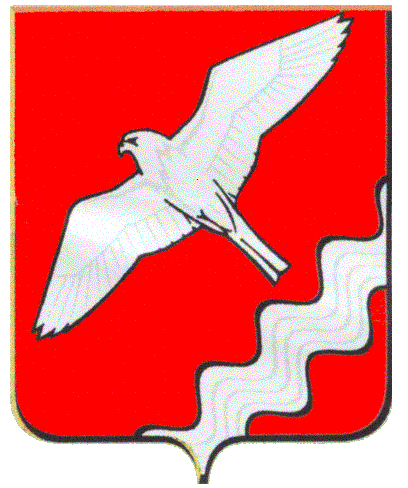 ДУМА МУНИЦИПАЛЬНОГО ОБРАЗОВАНИЯКРАСНОУФИМСКИЙ ОКРУГСОРОК ШЕСТОЕ ЗАСЕДАНИЕ ШЕСТОГО СОЗЫВА РЕШЕНИЕот 02.09.2021 № 314г. Красноуфимск О внесении изменений в порядок выдвижения, внесения, обсуждения, рассмотрения инициативных проектов, а также проведения их конкурсного отбора в Муниципальном образовании Красноуфимский округС целью совершенствования порядка выдвижения, внесения, обсуждения, рассмотрения инициативных проектов, а также проведения их конкурсного отбора в Муниципальном образовании Красноуфимский округ в соответствии с экспертным заключением Государственно-правового департамента Губернатора Свердловской области и Правительства Свердловской области от 23.07.2021 года № 609-ЭЗ, статьями 22, 47, 48 и 49 Устава МО Красноуфимский округ, Дума Муниципального образования Красноуфимский округ РЕШИЛА:1. Внести в решение Думы от 25.03.2021 № 286 «Об утверждении порядка выдвижения, внесения, обсуждения, рассмотрения инициативных проектов, а также проведения их конкурсного отбора в Муниципальном образовании Красноуфимский округ» (далее – Решение) следующие изменения:1.1. В пункте 1 Решения слова «(Приложение 1)» заменить словом «(прилагается)».1.2. Перед текстом утвержденного порядка слова «Приложение 1 к решению Думы МО Красноуфимский округ от 25 марта 2021г. № 286» заменить словами «УТВЕРЖДЕН решением Думы муниципального образования Красноуфимский округ от 25.03.2021 № 286».1.3. Исключить структурный элемент «д» подпункта 6 пункта 2 Порядка выдвижения, внесения, обсуждения, рассмотрения инициативных проектов, а также проведения их конкурсного отбора в Муниципальном образовании Красноуфимский округ (далее – Порядок).1.4. Дополнить пункт 4 Порядка подпунктом «4) староста сельского населенного пункта».1.5. Подпункт 9 пункта 5 Порядка признать утратившим силу.1.6. Пункт 17 Порядка изложить в следующей редакции: «17. Куратор по результатам рассмотрения инициативного проекта принимает одно из следующих решений:1) поддержать инициативный проект и продолжить работу над ним в пределах бюджетных ассигнований, предусмотренных решением о местном бюджете, на соответствующие цели и (или) в соответствии с порядком составления и рассмотрения проекта местного бюджета (внесения изменений в решение о местном бюджете);2) отказать в поддержке инициативного проекта и вернуть его инициаторам проекта с указанием причин отказа в поддержке инициативного проекта».1.7. В пункте 19 Порядка слова «предоставить его на рассмотрение иного государственного органа в соответствии с его компетенцией» заменить словами «предоставить его на рассмотрение органа местного самоуправления иного муниципального образования или государственного органа в соответствии с их компетенцией».1.8. В пункте 19 Порядка слова «подпунктом5 пункта 20» заменить словами «подпунктом 5 пункта 18».1.9. Исключить пункт 27 после пункта 31.1.10. Пункт 31 Порядка изложить в новой редакции:«31. Комиссия по проведению отбора по результатам рассмотрения инициативного проекта принимает одно из следующих решений:1) признать инициативный проект прошедшим конкурсный отбор;2) признать инициативный проект не прошедшим конкурсный отбор.Решение принимается комиссией по проведению отбора по каждому представленному инициативному проекту».2. Опубликовать настоящее решение в газете «Вперед» и разместить на официальном сайте МО Красноуфимский округ www.rkruf.ru.3. Настоящее решение вступает в силу со дня его официального опубликования.4. Контроль над выполнением данного решения возложить на постоянную депутатскую комиссию по экономической политике, бюджету и налогам (Боровков А.Ф.).Председатель Думы Муниципального образованияКрасноуфимский округ                                                                М.В. БормотоваГлаваМуниципального образования Красноуфимский округ                                                                О.В. Ряписов